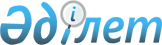 Об утверждении Правил контроля за уплатой налога на добавленную стоимость по выставочно-ярмарочной торговле
					
			Утративший силу
			
			
		
					Приказ Министра финансов Республики Казахстан от 16 июля 2010 года № 352. Зарегистрирован в Министерстве юстиции Республики Казахстан 2 августа 2010 года № 6364. Утратил силу приказом и.о. Министра финансов Республики Казахстан от 2 мая 2012 года № 229      Сноска. Утратил силу приказом и.о. Министра финансов РК от 02.05.2012 № 229 (вводится в действие с 01.01.2012).      Примечание РЦПИ!

      Порядок введения в действие приказа см. п. 3.

      В соответствии с пунктом 4 статьи 276-18 Кодекса Республики Казахстан "О налогах и других обязательных платежах в бюджет" (Налоговый кодекс) ПРИКАЗЫВАЮ:



      1. Утвердить прилагаемые Правила контроля за уплатой налога на добавленную стоимость по выставочно-ярмарочной торговле.



      2. Налоговому комитету Министерства финансов Республики Казахстан (Ергожин Д.Е.) обеспечить государственную регистрацию настоящего приказа в Министерстве юстиции Республики Казахстан и его последующее опубликование в средствах массовой информации.



      3. Настоящий приказ вводится в действие со дня его первого официального опубликования и распространяется на отношения, возникшие с 1 июля 2010 года.      Министр                                    Б. ЖамишевУтверждены приказом    

Министра финансов     

Республики Казахстан    

от 16 июля 2010 года № 352  

Правила контроля за уплатой налога на добавленную

стоимость по выставочно-ярмарочной торговле

      1. Правила контроля за уплатой налога на добавленную стоимость по выставочно-ярмарочной торговле (далее - Правила) предусматривают порядок контроля за уплатой налога на добавленную стоимость (далее - НДС) по выставочно-ярмарочной торговле товаров, ввезенных на территорию Республики Казахстан с территории другого государства-члена таможенного союза.



      2. Действие Правил не распространяется на организацию и проведение выставок, которые не предусматривают реализацию товаров (предметов), демонстрируемых на данных выставках.



      3. Организатором выставочно-ярмарочной торговли является уполномоченный орган или местный исполнительный орган города республиканского значения, столицы, районов (городов областного значения), а также субъект торговой деятельности, являющийся налогоплательщиком Республики Казахстан (далее - организатор).



      В случае, если организаторами выставочно-ярмарочной торговли являются несколько лиц, то данные лица принимают решение о назначении одного из них организатором, ответственного за осуществление выставочно-ярмарочной торговли в целях налогообложения.



      4. Организатор письменно уведомляет о проведении выставочно-ярмарочной торговли налоговый орган по месту нахождения за десять рабочих дней до начала ее проведения по форме согласно приложению 1 к Правилам со списком участников торговли из государств-членов таможенного союза.



      При этом уведомление о проведении выставочно-ярмарочной торговли содержит сведения:



      наименование организатора выставки (ярмарки), регистрационный номер налогоплательщика, при наличии индивидуальный идентификационный номер (бизнес - идентификационный номер) (далее - РНН/ИИН (БИН));



      о месте проведения выставочно-ярмарочной торговли;



      о сроке проведения выставочно-ярмарочной торговли с указанием даты начала и завершения;



      о государстве-члене таможенного союза, с территории которого произведен ввоз товаров для выставочно-ярмарочной торговли;



      список участников выставочно-ярмарочной торговли из государств-членов таможенного союза и список с наименованием ввезенных товаров (далее - список).



      При этом список содержит следующие сведения:



      1) наименование участников выставочно-ярмарочной торговли из государств-членов таможенного союза;



      2) ИНН/КПП - идентификационный номер налогоплательщика/код причины постановки на учет - участника выставки (ярмарки) из Российской Федерации;



      3) УНП - учетный номер плательщика - участника выставки (ярмарки) из Республики Беларусь;



      4) наименование, количество и стоимость товара, ввозимого участником выставочно-ярмарочной торговли из государства-члена таможенного союза;



      5) сумма НДС, подлежащего уплате в бюджет по товарам, ввозимым участником выставочно-ярмарочной торговли - налогоплательщиком (плательщиком) государства-члена таможенного союза.



      К уведомлению о проведении выставочно-ярмарочной торговли прилагаются:



      1) копии документов, заверенные подписями руководителя и главного бухгалтера (при его наличии), а также печатью организатора (при наличии):



      решение организатора (организаторов) выставочно-ярмарочной торговли о проведении такой выставки и/или ярмарки с указанием ее цели и назначения;



      решение организаторов выставочно-ярмарочной торговли о назначении организатора;



      2) нотариально засвидетельствованная копия договора аренды (купли-продажи) недвижимого имущества или свидетельства о регистрации прав на недвижимое имущество либо иной документ, предусмотренный законодательством Республики Казахстан, подтверждающий право пользования и (или) владения и (или) распоряжения недвижимым имуществом в целях проведения выставочно-ярмарочной торговли;



      3) документ, подтверждающий согласование времени и места проведения  выставочно-ярмарочной торговли с местным исполнительным органом соответствующей территории.



      Внесение изменений и дополнений в уведомление о проведении выставочно-ярмарочной торговли производится организатором путем отзыва ранее представленного уведомления с одновременным представлением нового уведомления.

      Сноска. Пункт 4 с изменениями, внесенными приказом Министра финансов РК от 25.02.2011 № 103 (вводится в действие со дня первого официального опубликования и распространяется на отношения, возникающие с 01.01.2011).



      5. Налоговые органы производят осмотр товаров, предназначенных для реализации в выставочно-ярмарочной торговле, места проведения выставочно-ярмарочной торговли.



      6. При приобретении налогоплательщиком Республики Казахстан на выставочно-ярмарочной торговле товаров, ранее импортированных на территорию Республики Казахстан с территории государства-члена таможенного союза, по которым не был уплачен НДС, уплата НДС осуществляется собственником товаров при наличии договора (контракта) купли-продажи товара с участником выставочно-ярмарочной торговли - налогоплательщиком (плательщиком) государства-члена таможенного союза.



      При этом один экземпляр договора (контракта) купли-продажи товара, указанного в настоящем пункте, участником выставочно-ярмарочной торговли - налогоплательщиком (плательщиком) государства-члена таможенного союза передается организатору.



      7. При отсутствии договора (контракта) на куплю-продажу товаров с налогоплательщиком Республики Казахстан, уплата НДС по таким товарам осуществляется организатором выставочно-ярмарочной торговли.

      Сноска. Пункт 7 с изменениями, внесенными приказом Министра финансов РК от 25.02.2011 № 103 (вводится в действие со дня первого официального опубликования и распространяется на отношения, возникающие с 01.01.2011).



      8. По завершении выставочно-ярмарочной торговли организатором выставочно-ярмарочной торговли представляется в налоговый орган по месту нахождения отчет о проведении выставочно-ярмарочной торговли по форме согласно приложению 2 к Правилам (далее - отчет) не позднее 20 числа месяца, следующего за месяцем завершения выставочно-ярмарочной торговли.



      9. Отчет, представляемый организатором в налоговый орган, содержит следующие сведения:



      1) наименование организатора выставки (ярмарки), его РНН/ИИН (БИН);



      2) о месте проведения выставочно-ярмарочной торговли;



      3) о сроке проведения выставочно-ярмарочной торговли с указанием даты начала и завершения;



      3-1) о государстве-члене таможенного союза, с территории которого произведен ввоз товаров для выставочно-ярмарочной торговли;



      3-2) общая стоимость реализованных товаров и сумма НДС подлежащая уплате;



      4) результаты выставочно-ярмарочной торговли с указанием следующей информации:



      наименования участников выставочно-ярмарочной торговли из государств-членов таможенного союза;



      ИНН/КПП - идентификационный номер налогоплательщика/код причины постановки на учет - участника выставки (ярмарки) из Российской Федерации;



      УНП - учетный номер плательщика - участника выставки (ярмарки) из Республики Беларусь;



      наименование, количество и стоимость товара, ввезенного участником выставочно-ярмарочной торговли из государства-члена таможенного союза;



      наименование, количество и стоимость товара, сумма НДС и реквизиты покупателя налогоплательщика Республики Казахстан по реализованному товару согласно договору (контракту) купли-продажи с участником выставочно-ярмарочной торговли - налогоплательщиком (плательщиком) государства-члена таможенного союза;



      наименование, количество и стоимость товара, вывезенного участником выставочно-ярмарочной торговли - налогоплательщиком (плательщиком) государства-члена таможенного союза после завершения выставки (ярмарки);



      наименование, количество и стоимость товара, сумма НДС, подлежащая уплате организатором, по товару, реализованному в выставочно-ярмарочной торговле, в случае отсутствия договора (контракта) купли-продажи с участником выставочно-ярмарочной торговли налогоплательщиком (плательщиком) государства-члена таможенного союза;



      сумма НДС, уплаченного в бюджет по товарам, ввозимым участником выставочно-ярмарочной торговли - налогоплательщиком (плательщиком) государства-члена таможенного союза.

      Сноска. Пункт 9 с изменениями, внесенными приказом Министра финансов РК от 25.02.2011 № 103 (вводится в действие со дня первого официального опубликования и распространяется на отношения, возникающие с 01.01.2011).



      10. К отчету прилагается:



      1) договор с участником выставочно-ярмарочной торговли -налогоплательщиком (плательщиком) государства-члена таможенного союза, на основании которого реализованы товары в выставочно-ярмарочной торговле;



      2) платежный документ об уплате НДС;



      3) документ, подтверждающий ввоз товара на территорию Республики Казахстан участником выставочно-ярмарочной торговли -налогоплательщиком (плательщиком) государства-члена таможенного союза после завершения выставки (ярмарки);



      4) документ, подтверждающий вывоз товара с территории Республики Казахстан участником выставочно-ярмарочной торговли - налогоплательщиком (плательщиком) государства-члена таможенного союза после завершения выставки (ярмарки).



      11. На основании представленного налогоплательщиком отчета о проведении выставочно-ярмарочной торговли, налоговым органом производится начисление НДС на соответствующие лицевые счета налогоплательщика по кодам бюджетной классификации по сроку уплаты на 20-е число месяца, следующего за месяцем завершения выставочно-ярмарочной торговли.



      При непредставлении налогоплательщиком отчета по уведомлению о проведении выставочно-ярмарочной торговли, на основании уведомления о проведении выставочно-ярмарочной торговли налоговым органом производится начисление НДС на соответствующие лицевые счета налогоплательщика по кодам бюджетной классификации по сроку уплаты на 20-е число месяца, следующего за месяцем завершения выставочно-ярмарочной торговли, дата завершения которой указана в уведомлении о проведении выставочно-ярмарочной торговли.

 Приложение 1 к Правилам контроля за         

уплатой налога на добавленную стоимость по  

выставочно-ярмарочной торговле              Форма 01                          Сноска. Приложение 1 в редакции приказа Министра финансов РК от 25.02.2011 № 103 (вводится в действие со дня первого официального опубликования и распространяется на отношения, возникающие с 01.01.2011). 

 УВЕДОМЛЕНИЕ

О ПРОВЕДЕНИИ ВЫСТАВОЧНО-ЯРМАРОЧНОЙ ТОРГОВЛИ

 Приложение к уведомлению                    

о проведении выставочно-ярмарочной торговли Форма 01                     

 СПИСОК

УЧАСТНИКОВ ВЫСТАВОЧНО-ЯРМАРОЧНОЙ ТОРГОВЛИ

ИЗ ГОСУДАРСТВ-ЧЛЕНОВ ТАМОЖЕННОГО СОЮЗА

 Приложение 2 к Правилам контроля за         

уплатой налога на добавленную стоимость по  

выставочно-ярмарочной торговле              Форма 01                          Сноска. Приложение 2 в редакции приказа Министра финансов РК от 25.02.2011 № 103 (вводится в действие со дня первого официального опубликования и распространяется на отношения, возникающие с 01.01.2011). 

ОТЧЕТ ПО УВЕДОМЛЕНИЮ

О ПРОВЕДЕНИИ ВЫСТАВОЧНО-ЯРМАРОЧНОЙ ТОРГОВЛИ

Приложение к отчету                         

по уведомлению о проведении                 

выставочно-ярмарочной торговли              Форма 01                     

РЕЗУЛЬТАТЫ

ВЫСТАВОЧНО-ЯРМАРОЧНОЙ ТОРГОВЛИ      Примечание РЦПИ!

      Графические формы к Правилам контроля за уплатой налога на добавленную стоимость по выставочно-ярмарочной торговле в Базе данных не приводятся, при необходимости их можно получить на электронном носителе в РЦПИ.
					© 2012. РГП на ПХВ «Институт законодательства и правовой информации Республики Казахстан» Министерства юстиции Республики Казахстан
				